О признании утратившими силу решений Северо-Енисейскогорайонного Совета депутатовВ связи с исполнением мероприятий, утвержденных решением Северо-Енисейского районного Совета депутатов от 03.11.2022 № 479-28 «О проведении собраний граждан в рамках реализации подпрограммы «Поддержка местных инициатив» государственной программы Красноярского края «Содействие развитию местного самоуправления» в населенных пунктах Северо-Енисейского района», руководствуясь статьей 24 Устава Северо-Енисейского района, Северо-Енисейский районный Совет депутатов РЕШИЛ:1.Признать утратившими силу следующие решения Северо-Енисейского районного Совета депутатов:от 03.11.2022 № 479-28 «О проведении собраний граждан в рамках реализации подпрограммы «Поддержка местных инициатив» государственной программы Красноярского края «Содействие развитию местного самоуправления» в населенных пунктах Северо-Енисейского района»;от 24.11.2022 № 496-29 «О внесении изменений в решение Северо-Енисейского районного Совета депутатов «О проведении собраний граждан в рамках реализации подпрограммы «Поддержка местных инициатив» государственной программы Красноярского края «Содействие развитию местного самоуправления» в населенных пунктах Северо-Енисейского района».2. Настоящее решение вступает в силу со дня его подписания.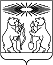 «02» февраля 2023 г.№ 556-32Председатель Северо-Енисейскогорайонного Совета депутатов_________________ Т.Л. Калинина«02» февраля 2023 г.Глава Северо-Енисейского района__________________ А.Н. Рябцев«02» февраля 2023 г.